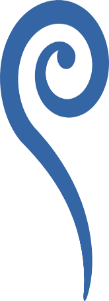 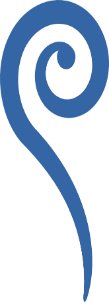 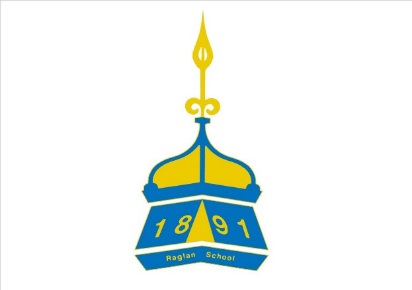 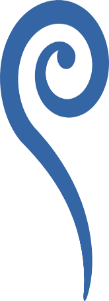 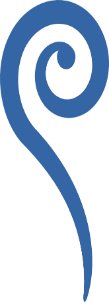 Early Learning Goals End of year Expectations for ReceptionPersonal, Social and Emotional Development - Making Relationships Early Learning Goals Children play co-operatively, taking turns with others. They take account of one another’s ideas about how to organise their activity. They show sensitivity to others’ needs and feelings, and form positive relationships with adults and other children. Personal, Social and Emotional Development - Self-confidence and self-awareness Early Learning Goals Children are confident to try new activities, and say why they like some activities more than others. They are confident to speak in a familiar group, will talk about their ideas, and will choose the resources they need for their chosen activities They say when they do or don’t need help Personal, Social and Emotional Development - Managing Feelings and Behaviour Early Learning Goals Children talk about how they and others show feelings, talk about their own and others’ behaviour, and its consequences, and know that some behaviour is unacceptable. They work as part of a group or class, and understand and follow the rules. They adjust their behaviour to different situations, and take changes of routine in their stride. Communication and Language - Listening and Attention Early Learning Goals Children listen attentively in a range of situations. They listen to stories, accurately anticipating key events and respond to what they hear with relevant comments, questions or actions. They give their attention to what others say and respond appropriately, while engaged in another activity Communication and Language – Understanding Early Learning Goals Children follow instructions involving several ideas or actions. They answer ‘how’ and ‘why’ questions about their experiences and in response to stories or events. Communication and Language – Speaking Early Learning Goals Children express themselves effectively, showing awareness of listeners’ needs. They use past, present and future forms accurately when talking about events that have happened or are to happen in the future. They develop their own narratives and explanations by connecting ideas or events. Physical Development – Moving and Handling Early Learning Goals Children show good control and co-ordination in large and small movements. They move confidently in a range of ways, safely negotiating space. They handle equipment and tools effectively, including pencils for writing. Physical Development – Health and Self-Care Early Learning Goals Children know the importance for good health of physical exercise, and a healthy diet, and talk about ways to keep healthy and safe. They manage their own basic hygiene and personal needs successfully, including dressing and going to the toilet independently. Literacy – Reading Early Learning Goals Children read and understand simple sentences. They use phonic knowledge to decode regular words and read them aloud accurately. They also read some common irregular words. They demonstrate understanding when talking with others about what they have read. Literacy – Writing Early Learning Goals Children use their phonic knowledge to write words in ways which match their spoken sounds. They also write some irregular common words. They write simple sentences which can be read by themselves and others. Some words are spelt correctly and others are phonetically plausible. Mathematics – Number Early Learning Goals Children count reliably with numbers from one to 20, place them in order and say which number is one more or one less than a given number. Using quantities and objects, they add and subtract two single-digit numbers and count on or back to find the answer. They solve problems, including doubling, halving and sharing. Mathematics – Shape, Space and Measure Early Learning Goals Children use everyday language to talk about size, weight, capacity, position, distance, time and money to compare quantities and objects and to solve problems. They recognise, create and describe patterns. They explore characteristics of everyday objects and shapes and use mathematical language to describe them. Understanding the World – People and the Communities Early Learning Goals Children talk about past and present events in their own lives and in the lives of family members. They know that other children don’t always enjoy the same things, and are sensitive to this. They know about similarities and differences between themselves and others, and among families, communities and traditions. Understanding the world – The World Early Learning Goals Children know about similarities and differences in relation to places, objects, materials and living things. They talk about the features of their own immediate environment and how environments might vary from one another. They make observations of animals and plants and explain why some things occur, and talk about changes. Understanding the World – Technology Early Learning Goals Children recognise that a range of technology is used in places such as homes and schools. They select and use technology for particular purposes. Expressive Arts and Design – Exploring and Using Media and Materials Early Learning Goals Children sing songs, make music and dance, and experiment with ways of changing them. They safely use and explore a variety of materials, tools and techniques, experimenting with colour, design, texture, form and function. Expressive Arts and Design – Being Imaginative Early Learning Goals Children use what they have learnt about media and materials in original ways, thinking about uses and purposes. They represent their own ideas, thoughts and feelings through design and technology, art, music, dance, role play and stories. 